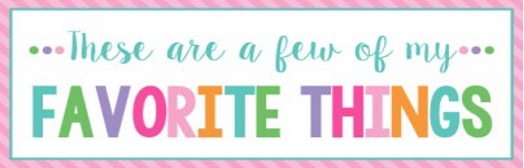 Name:Julie CampT-Shirt Size:LargeBirthday:Aug. 27Monogram:JCMFavorite Color:BlueFavorite Flower:RosesFavorite Scent:LemonFavorite Candy:Reese’s PB CupsFavorite Drink:Lime Sparkling WaterFavorite Food:PizzaFavorite Snack:Boom Chicka Pop Kettle PopcornFavorite Fruit:StrawberriesFavorite Restaurant:AC’sFavorite Fast Food:Chick-fil-AFavorite Places to Shop:Favorite Places to Shop:Amazon, TargetAmazon, TargetFavorite Bath & Body Works Scent:Favorite Bath & Body Works Scent:White Citrus, Lemon, Hello BeautifulWhite Citrus, Lemon, Hello BeautifulThings I Collect:Things I Collect:Not much of a collectorNot much of a collectorFavorite Author/Book Series for Personal Reading:Favorite Author/Book Series for Personal Reading:Lysa TerKeurstLysa TerKeurstWish List for Classroom:Wish List for Classroom:Erasers, Candy for Rewards, Snacks for kiddosErasers, Candy for Rewards, Snacks for kiddos